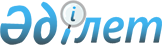 О фиксиpованных (pентных) платежах на нефть, газ и уголь
					
			Утративший силу
			
			
		
					Постановление Кабинета Министpов Республики Казахстан от 1 июня 1995 г. N 764. Утратило силу - постановлением Правительства РК от 20 октября 2000 г. N 1575 (вступает в силу с 1 января 2001 года) ~P001575.



          В соответствии с Законом Республики Казахстан от 28 декабря
1994 года "О внесении изменений в Закон Республики Казахстан "О
фиксированных (рентных) платежах" Кабинет Министров Республики
Казахстан постановляет:




          1. Установить с 1 июня 1995 года для добывающих предприятий
ставки фиксированных (рентных) платежей на нефть, газ и уголь
согласно приложению.




          2. Признать утратившим силу постановление Кабинета
Министров Республики Казахстан от 22 октября 1994 г. N 1184 "О
ставках фиксированных (рентных) платежей на нефть" (САПП Республики
Казахстан, 1994 г., N 44, ст. 477).








                  Премьер-министр




            Республики Казахстан    





                                         Приложение



                               к постановлению Кабинета Министров
                                   Республики Казахстан
                                  от 1 июня 1995 г. N 764











                                                        С Т А В К И     




                      фиксированных (рентных)
                   платежей на нефть, газ и уголь
_____________________________________________________________________
                                !               !Ставки фиксированных
                                !    Единица    !(рентных) платежей
  Наименование предприятия      !   измерения   !за добытые нефть,
                                !               !газ, уголь
                                !               !  (тенге)       
_____________________________________________________________________
Производственное объединение         тонна               120
"Мангистаумунайгаз"
Акционерное общество                   "                 160
"Актюбинскнефть"
Акционерное общество                   "                 150
"Тенгизмунайгаз"
Акционерное общество                   "                 200
"Южнефтегаз"
Акционерное общество                   "                   0
"Каражанбасмунай"
Акционерное общество                   "                   0
"Эмбамунайгаз"
Производственное объединение           "                   0
"Узеньмунайгаз"
Карачаганакское газопромысловое      тыс.куб.м.           35
управление
Государственное акционерное            тонна              10
общество "Экибастузкомир"


                 
      
      


					© 2012. РГП на ПХВ «Институт законодательства и правовой информации Республики Казахстан» Министерства юстиции Республики Казахстан
				